SOCIETY OF PETROLEUM ENGINEERS (SPE)DELTA SECTION - 2023FRESHMAN SCHOLARSHIP APPLICATIONAPPLICANT INFORMATIONCitizenship (check only one): 	☐ U.S.A.       ☐ Resident Alien       ☐ Other:________________EDUCATION INFORMATIONFINANCIAL INFORMATIONYearly Household Income of Legal Guardian (check only one):☐ Less than $50,000☐ $50,000 to $100,000☐ $100,000 to $150,000☐ $150,000 to $200,000☐ More than $200,000Please explain any personal or family circumstances which create financial need for the applicant. This can include major medical expenses, other dependents of your legal guardian especially those attending private secondary school or university, and other extenuating financial challenges.EXTRACURRICULAR & EMPLOYMENT INFORMATIONShare applicant’s STEM* related school activities, community volunteering efforts, awards, and special recognition. Include specific dates of involvement and any leadership positions held in organizations.Share applicant’s non-STEM* related school activities, community volunteering efforts, awards, and special recognition. Include specific dates of involvement and any leadership positions held in organizations.Share applicant’s work experience(s) during secondary/high school education. Include employer information, specific dates of employment, and summary of job responsibilities.ESSAYChoose one of the following three prompts and compose an essay of 1,000 words or less. The prompts are intended to reveal your analytical and problem-solving approach to challenging opportunities. Make assumptions to fill in the lacking details and have fun showcasing your creativity and ingenuity!Prompt 1: You are the ruler of an island nation that has just discovered an unlimited amount of energy for its inhabitants. The country is plagued by governmental corruption, an uneducated and unskilled workforce, but hosts a population that is ambitious and eager to break out of energy poverty. Your close advisors are suggesting that you bring foreign companies to develop the new energy resources. What standards and criteria will you set when evaluating the potential foreign business partners? How will you ensure the benefits of the business agreements will positively trickle down to your inhabitants and not into the hands of the corrupt?Prompt 2: You have just designed a new product and are ready to look for investors.  A meeting has been set up where you will be able to “pitch” your product to a company’s executive board.  Discuss your new “product” and how you plan on convincing the company to invest in your product.  Keep in mind, be creative as this will be the tenth presentation they have seen that day.Prompt 3: Some students have a background, identity, interest, or talent that is so meaningful they believe their application would be incomplete without it. If this sounds like you, then please share your story. SCHOLARSHIP APPLICATION SUBMISSION INSTRUCTIONSFill out the application electronically for legibility purposes. Obtain at least one (and up to three) letters of recommendation from individuals who can speak to the applicant’s qualifications for this scholarship; letters may come from (but not limited to) high school advisors/counselors/teachers, athletics coaches, employers, and family/non-family petroleum industry members. If applicant is unable to obtain an electronic copy of the letter of recommendation, instruct writer to send directly to hajwsh95@gmail.com with the applicant’s name in the subject heading. Obtain a copy of secondary/high school transcript which includes the first semester of applicant’s senior year.Obtain copy of university entrance exam score (SAT and/or ACT).Send complete application (along with essay, letters of recommendation, transcript, university entrance exam score) to hajwsh95@gmail.com by Friday, June 23, 2023. Incomplete submissions will not be considered for scholarship. Any scholarship awarded by the Society of Petroleum Engineers (SPE) Delta Section is contingent upon the recipient’s official registration at an accredited university or college and enrollment in a curriculum leading to a degree in STEM related fields.All information contained in the application package is true and correct to the best knowledge of the applicant as evidenced by the applicant’s signature below.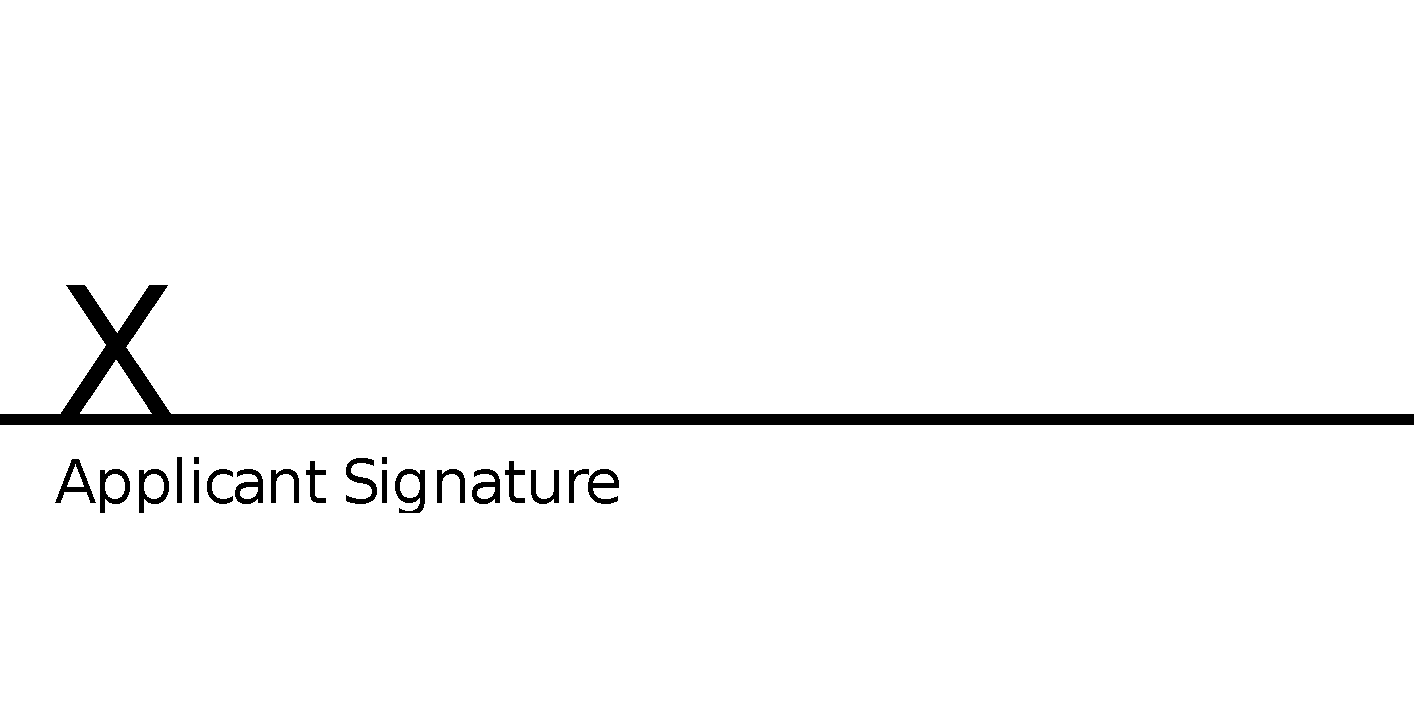 * The acronym STEM stands for Science, Technology, Engineering, and Math.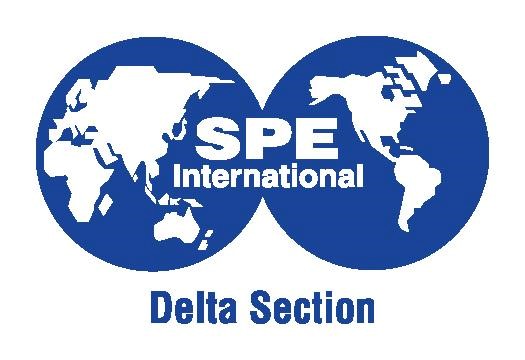 First NameMiddle NameLast NameEmail AddressPhone NumberSecondary/High School NameStreet AddressCityStateZip CodeExpected Graduation Date (month and year)Grade Point Average (GPA)Out of PossibleClass RankSize of Graduating ClassSAT Total ScoreVerbalMathWriting (Essay)SAT Subject Tests: (if applicable)Math Level 1Math Level 2ChemistryPhysicsACT Composite ScoreEnglishMathScienceScienceScienceReading ComprehensionUniversity School Preference(s)University School Preference(s)University School Preference(s)University School Preference(s)University School Preference(s)University School Preference(s)University School Preference(s)Accepted? Awaiting Response?Accepted? Awaiting Response?Accepted? Awaiting Response?Accepted? Awaiting Response?University Major Preference(s)